PIEGĀDES LĪGUMS Nr. PIZO-18-61-līiepirkumam „ Ēdiena piegāde  Rīgas  Zolitūdes pirmsskolai”identifikācijas Nr. RZP 2018/1Rīgā                                                                                       2018.gada 19.septembrisRīgas Zolitūdes pirmsskola”, PVN reģistrācijas Nr.LV90011524360, adrese Imantas 18. līnija 3A, Rīga, LV-1029, tās vadītājas Rita Misēviča personā, kura rīkojas  pamatojoties uz nolikumu (turpmāk– Pasūtītājs), no vienas puses, un SIA “P. Dussmann”, reģistrācijas Nr.40003375103, juridiskā adrese Krišjāņa Barona iela 32, Rīga, LV- 1011  (turpmāk – Piegādātājs), kuru saskaņā ar statūtiem pārstāv tā/-s pilnvarotā persona galvenā grāmatvede Renata van den Berga, no otras puses, abi kopā saukti – Puses, bet katrs atsevišķi – Puse, bez maldības, viltus un spaidiem, ņemot vērā Piegādātāja piedāvājumu iepirkumā „Ēdiena piegāde Rīgas Zolitūdes pirmsskolai”, identifikācijas Nr. RZP 2018/1, (turpmāk – Iepirkums), kā arī Iepirkuma komisijas 2018. gada 19. septembra lēmumu, noslēdz šādu līgumu (turpmāk – Līgums): Līguma priekšmets un summa1.1. Pasūtītājs pasūta, bet Piegādātājs apņemas sniegt ēdiena pagatavošanas un piegādes pakalpojumu (turpmāk – Pakalpojums) Pasūtītājam pēc adreses Imantas 18. līnija 3A, Rīga, līdz 200 izglītojamajiem un līdz 20 darbiniekiem dienā saskaņā ar tehnisko piedāvājumu (Līguma 1. pielikums), Piegādātāja piedāvājumu Iepirkumā, Līguma noteikumiem un Latvijas Republikas normatīvajiem aktiem.1.2. Piegādātājs sniedz Pakalpojumu Pasūtītājam par finanšu piedāvājumā norādīto cenu EUR 1.54 (viens euro un piecdesmit četri centi) bez PVN par ēdināšanas pakalpojumu vienā dienā (3 (trīs) ēdienreizes - brokastis, pusdienas un launags) vienam izglītojamajam un EUR 0.62 (sešdesmit divi centi) bez PVN par ēdināšanas pakalpojumu vienā dienā (1(viena) ēdienreize – pusdienas) vienam darbiniekam, kopējo līgumcenu nepārsniedz EUR 73371.60 (septiņdesmit trīs tūkstoši trīs simti septiņdesmit viens euro un sešdesmit centi)  bez PVN. Pakalpojuma maksa tiks veikta par faktiski sniegtajiem pakalpojumiem.Līguma termiņšLīgums stājas spēkā no 2018. gada 1. oktobra un ir spēkā līdz 2019. gada 30. septembrim vai līdz brīdim, kad Iestādē tiks atrisināts jautājums par šefpavāra un/vai pavāra amata vakanci.Pakalpojuma uzskaites un norēķinu kārtība3.1. Pakalpojuma uzskaites dokuments, piegādājot ēdienu, ir Piegādātāja divos eksemplāros sastādīta atskaite par faktiski sniegto pakalpojumu (Līguma 2. pielikums), kurā norāda faktiski ēdināmo personu skaitu, maksu par pakalpojumu un summu atskaites periodā pa dienām attiecīgajā kalendārajā mēnesī, un kurā Pasūtītāja darbinieks ar parakstu apliecina ēdiena piegādi. Atskaites par faktiski sniegto pakalpojumu - ēdiena piegādi viens eksemplārs paliek pie Piegādātāja bet otrs pie Pasūtītāja.3.2. Piegādātājs līdz kārtējā mēneša 5. datumam iesniedz Rīgas pilsētas pašvaldības portālā www.eriga.lv elektronisko rēķinu un pielikumā (PDF formātā vai dokumentu ar e-parakstu) Līguma 3.1. punktā noteiktajā kārtībā sagatavoto atskaiti par faktiski sniegto pakalpojumu (turpmāk – Atskaite) (Līguma 2. pielikums) atbilstoši sadaļā „Rēķinu iesniegšana” norādītajai informācijai par iepriekšējā mēnesī sniegto Pakalpojumu.3.3. Elektronisko rēķinu  apmaksai Piegādātājs iesniedz Pasūtītājam, izvēloties  vienu no sekojošiem rēķina piegādes kanāliem:3.3.1. izveido programmatūru datu apmaiņai starp Piegādātāja norēķinu sistēmu un pašvaldības vienoto informācijas sistēmu (WEB API);3.3.2. augšupielādē rēķinu failus portālā www.eriga.lv, atbilstoši portālā www.eriga.lv, sadaļā „Rēķinu iesniegšana” norādītajai informācijai par failu augšupielādi XML formātā;3.3.3. izmanto manuālu rēķina informācijas ievades Web formu  portālā http://www.eriga.lv, sadaļā „Rēķinu iesniegšana”.3.4. Pasūtītājs trīs darbdienu laikā no Piegādātāja iesniegto Atskaiti un rēķina saņemšanas veic minēto Atskaiti un rēķina atbilstības Līguma nosacījumiem izvērtēšanu. Gadījumā, ja Pasūtītājs konstatē neatbilstību Līguma noteikumiem, Pasūtītājs noraida Rīgas pilsētas pašvaldības portālā www.eriga.lv iesniegtos dokumentus un informē par to Piegādātāju, nosūtot elektronisku vēstuli Līguma 10.5. punktā minētajam Piegādātāja pārstāvim.  3.5. Piegādātājam ir pienākums trīs darbdienu laikā veikt labojumus un iesniegt atkārtoti Rīgas pilsētas pašvaldības portālā www.eriga.lv Līgumam atbilstošu un pareizi aizpildītu elektronisku rēķinu un Atskaiti.3.6. Līguma noteiktā kārtībā iesniegts elektronisks rēķins un Atskaite nodrošina Pusēm elektroniskā rēķina un Atskaites izcelsmes autentiskumu un satura integritāti.3.7. Puses vienojas, ka pirmreizēji iesniegtā elektroniskā rēķina apmaksas termiņš ir 14 (četrpadsmit) dienu laikā no dienas, kad Piegādātājs iesniedzis Pasūtītājam elektronisku rēķinu un Atskaiti portālā www.eriga.lv.3.8. Puses vienojas, ka precizētā iesniegtā elektroniskā rēķina apmaksas termiņš ir 14 (četrpadsmit) dienu laikā no dienas, kad Piegādātājs iesniedzis Pasūtītājam elektronisku rēķinu un Atskaiti portālā www.eriga.lv.3.9. Puses vienojas, ka elektroniskā rēķina apmaksas termiņu skaita no dienas, kad Piegādātājs pašvaldības portālā www.eriga.lv ir iesniedzis Pasūtītājam pareizu, atbilstoši Līguma nosacījumiem elektronisku rēķinu un Atskaiti un Pasūtītājs to ir pieņēmis apmaksai.3.10. Piegādātājam ir pienākums pašvaldības portālā www.eriga.lv sekot līdzi iesniegtā elektroniskā rēķina apstrādes statusam.3.11. Ja Piegādātājs ir iesniedzis nepareizi aizpildītu un/vai Līguma nosacījumiem neatbilstošu elektronisko rēķinu un Atskaiti, Pasūtītājs šādu rēķinu apmaksai nepieņem un neakceptē. Piegādātājam ir pienākums iesniegt atkārtoti pareizi un Līguma nosacījumiem atbilstoši aizpildītu elektronisko rēķinu. Šādā situācijā, elektroniskā rēķina apmaksas termiņu skaita no dienas, kad Piegādātājs ir iesniedzis atkārtoto elektronisko rēķinu.3.12. Piegādātājs, kurš ir valsts vai pašvaldības iestāde, kā arī kurš ir reģistrēts ārvalstī vai kura pastāvīgā dzīvesvieta ir ārvalstī, līdz kārtējā mēneša 5.datumam iesniedz Pasūtītājam Atskaiti un rēķinu, iesniedzot tos tikai papīra formātā.3.13. Līguma 3.12. punktā noteiktajā gadījumā Pasūtītājs rīkojas atbilstoši Līguma 3.4. punktam, kā arī 14 (četrpadsmit) dienu laikā pēc Atskaites un rēķina parakstīšanas, pārskaita rēķinā norādīto summu uz Piegādātāja Līgumā norādīto bankas kontu.Piegādātāja tiesības un pienākumi4.1.Piegādātāja pienākumi:4.1.1. nodrošināt Pasūtītāja klientiem paredzēto ēdienu sagatavošanu ēdiena piegādes dienā, ievērojot ar Pasūtītāju saskaņotās ēdienkartes, no Piegādātāja produktiem, izmantojot Piegādātāja iekārtas, inventāru, traukus, termosus (turpmāk - inventārs), telpas un personālu;4.1.2. visas izmaiņas ēdienkartē vai produktu izvēlē 2 (divas) darbdienas iepriekš rakstiski saskaņot ar Pasūtītāju;4.1.3.	nodrošināt ēdiena sagatavošanu un piegādi atbilstoši Latvijas Republikas normatīvajos aktos noteiktajām sanitārajām, higiēnas un citām pārtikas produktu kvalitātei un ēdināšanas pakalpojumu sniegšanai noteiktajām prasībām, kā ar atbilstoši Iepirkumā iesniegtajam piedāvājumam un tehniskajai specifikācijai;4.1.4.	veikt civiltiesiskās atbildības apdrošināšanu EUR 20 000 apmērā;4.1.5.	nodrošināt ēdiena piegādi katru dienu darba dienās 2 (divas) reizes dienā saskaņā ar tehnisko piedāvājumu:4.1.5.1.  brokastu piegāde līdz plkst:8.30;4.1.5.2. pusdienu un launaga piegāde līdz plkst.11:30;4.1.6. nodrošinot Pakalpojumu, ievērot fizisko personu datu aizsardzību un konfidencialitāti saskaņā ar normatīvo aktu prasībām;4.1.7. Līguma uzsākšanas brīdī attiecībā uz produktiem, kas tiek izmantoti ēdināšanas pakalpojuma sniegšanā un atbilst bioloģiskās lauksaimniecības vai nacionālās pārtikas kvalitātes shēmas vai tās produktu kvalitātes rādītāju, vai lauksaimniecības produktu integrētās audzēšanas prasībām, iesniegt Pasūtītājam ražotāju un audzētāju sarakstu, norādot to kontaktinformāciju, un ražotāja vai audzētāja apliecinājumu par sadarbību ar Izpildītāju ēdināšanas pakalpojuma līguma izpildē;4.1.8. ēdienu pagatavošanai izmantot plašu produktu klāstu, nodrošināt ēdienkarti saskaņā ar Iepirkuma tehniskajā specifikācijā noteiktajām prasībām un ievērojot Zemkopības ministrijas izstrādāto vietējo augļu, ogu un dārzeņu pieejamības kalendāru (atbilstoši Līguma 4. un 5. pielikumam).4.2.Piegādātāja tiesības:4.2.1. pieprasīt un saņemt no Pasūtītāja informāciju un skaidrojumus ar Pakalpojuma sniegšanu saistītu jautājumu risināšanai;4.2.2.mainīt Iepirkuma piedāvājumā norādītos Pakalpojuma sniegšanai piesaistītos speciālistus pret līdzvērtīgas kvalifikācijas un pieredzes speciālistiem, to rakstveidā saskaņot ar Pasūtītāju;4.2.3. saņemt Līgumā noteikto samaksu par kvalitatīvi sniegto Pakalpojumu.Pasūtītāja tiesības un pienākumi5.1.	Pasūtītāja pienākumi:5.1.1. Pasūtītāja atbildīgajam darbiniekam/pārstāvim informēt Līguma 9.5. punktā minēto Piegādātāja pārstāvi par precīzu  tekošā dienā ēdināmo personu skaitu pa tālruni līdz plkst. 9:00;5.1.2. Līgumā noteiktajā kārtībā samaksāt Piegādātājam par iepriekšējā mēnesī faktiski sniegtajiem Pakalpojumiem;5.1.3. informēt Piegādātāju par sniegtā Pakalpojuma neatbilstību Līgumā un normatīvajos aktos noteiktajiem kvalitātes kritērijiem, iesniedzot paziņojumu par konstatētajiem pārkāpumiem.5.2. Pasūtītāja tiesības:5.2.1.	pēc nepieciešamības veikt Pakalpojuma uzraudzību - Piegādātāja Pakalpojuma kvalitātes kontroli, tai skaitā, ēdienkartes satura, garšas, inventāra, pārvadāšanas, ēdiena uzglabāšanas un transportēšanas temperatūras atbilstību tehniskajam piedāvājumam, kā arī citām prasībām, ko regulē normatīvie akti;5.2.2. papildus Piegādātāja norādītajai informācijai un iesniegtajiem dokumentiem veikt piegādāto pārtikas produktu izcelsmes un kvalitātes pārbaudes;5.2.3.	pārbaudot Līguma 4.1.1.–4.1.8. punktos noteikto noteikumu izpildi, pieaicināt speciālistus un ekspertus, pieprasīt un saņemt no Piegādātāja saistītos dokumentus vai to kopijas;5.2.4. neapmaksāt nekvalitatīvi sniegtu Pakalpojumu;5.2.5. apturēt Līguma izpildi ārējā normatīvajā aktā vai Līgumā noteiktajos gadījumos;5.2.6. apturēt un atlikt Līgumā paredzētos maksājumus ārējā normatīvajā aktā vai Līgumā noteiktajos gadījumos;5.2.7. atkāpties no Līguma ārējā normatīvajā aktā vai Līgumā noteiktajos gadījumos.Pušu atbildība un Līguma laušanaPuses ir savstarpēji atbildīgas par otrai Pusei nodarītajiem zaudējumiem, ja tie radušies vienas Puses vai tās darbinieku, kā arī šīs Puses Līguma izpildē iesaistīto trešo personu prettiesiskas darbības vai bezdarbības, kā arī aiz rupjas neuzmanības un ļaunā nolūkā izdarīto darbību vai nolaidības rezultātā.Gadījumā, ja Pasūtītājs nav iesniedzis rakstisku pretenziju par nekvalitatīvi sniegto Pakalpojumu, tas atzīst, ka Pakalpojums veikts saskaņā ar Pušu vienošanos, teicamā kvalitātē un ievērojot termiņus.Pasūtītājs un Piegādātājs ir atbildīgi par Līguma neizpildīšanu vai nepienācīgu pildīšanu saskaņā ar spēkā esošajiem normatīvajiem aktiem.Par savlaicīgi nesniegtajiem pakalpojumiem, kā arī par pakalpojuma sniegšanu, pārkāpjot Līgumā, tehniskajā piedāvājumā noteiktos pakalpojuma sniegšanas nosacījumus, tad Pasūtītājam ir tiesības pieprasīt no Piegādātāja līgumsodu EUR 200 (divi simti euro) par katru pārkāpumu. Līgumsoda samaksa neatbrīvo Piegādātāju no pienākumu izpildes.Par pakalpojuma neuzsākšanu nākamajā dienā pēc pušu Līguma spēkā stāšanās, Piegādātājs maksā līgumsodu 10% apmērā no Līguma kopējās summas.Ja Pasūtītājs nesamaksā Piegādātājam par saņemto Pakalpojumu Līgumā noteiktajā termiņā, Pasūtītājs maksā Piegādātājam līgumsodu 0,5% (nulle, komats, piecu procentu) apmērā no attiecīgā rēķina summas par katru nokavēto dienu, nepārsniedzot 10% (desmit procentus) no nesamaksātās līgumcenas. Līgumsoda samaksa neatbrīvo Pasūtītāju no saistību izpildes.Pasūtītājam ir tiesības vienpusēji lauzt Līgumu:nekavējoties, ja tiek konstatēts, ka Pakalpojums netiek sniegts atbilstoši tehniskā piedāvājuma prasībām un Līguma noteikumiem;to rakstveidā paziņojot Piegādātājam piecas darbdienas iepriekš, ja ir pasludināts Piegādātāja maksātnespējas process vai iestājas citi apstākļi, kas liedz vai liegs Piegādātājam turpināt Līguma izpildi saskaņā ar Līguma noteikumiem vai kas negatīvi ietekmē Pasūtītāja tiesības, kuras izriet no Līguma;to rakstveidā paziņojot Piegādātājam piecas darbdienas iepriekš, ja Piegādātājs Līguma noslēgšanas vai Līguma izpildes laikā sniedzis nepatiesas vai nepilnīgas ziņas vai apliecinājumus;to rakstveidā paziņojot Piegādātājam piecas darbdienas iepriekš, ja Objektīvu iemeslu dēļ nav iespējams turpināt Līgumu vai turpmāk nav nepieciešamība pēc Pakalpojuma.Ja Līgumu nav iespējams izpildīt tādēļ, ka Līguma izpildes laikā ir piemērotas starptautiskās vai nacionālās sankcijas vai būtiskas finanšu un kapitāla tirgus intereses ietekmējošas ES vai Ziemeļatlantijas līguma  organizācijas dalībvalsts noteiktās sankcijas.Piegādātājam ir tiesības vienpusēji lauzt Līgumu, par to rakstveidā informējot Pasūtītāju divas nedēļas iepriekš, ja Pasūtītājs kavē maksājumus par sniegto  Pakalpojumu vairāk kā vienu mēnesi.Līguma grozījumiPuses, savstarpēji rakstiski vienojoties, var grozīt Līguma noteikumus saskaņā ar Publisko iepirkumu likuma 61. pantu. Grozījumus Līgumā veic, fiksējot tos rakstiskā vienošanās, kuras paraksta Pušu pilnvaroti pārstāvji. Papildus vienošanās ir uzskatāmas par Līguma neatņemamām sastāvdaļām.Nepārvarama vara8.1. Puses ir atbrīvotas no atbildības par savu saistību nepildīšanu, ja šāda neizpilde ir notikusi nepārvaramas varas (force majeure) iestāšanās rezultātā. Par minētajiem apstākļiem uzskatāmi: ugunsgrēki, dabas stihijas, jebkura rakstura karadarbība vai tās draudi, streiki, blokādes, valsts institūciju akti un darbības, kas būtiski izmaina Pušu saimnieciskās darbības nosacījumus, tā ka tālāka darbība kļūst neiespējama, vai nes tikai zaudējumus, kā arī citi no Pusēm neatkarīgi apstākļi.8.2. Puses līgumsaistību neizpildīšana ir attaisnojama, ja šī puse pierāda, ka neizpildīšanas cēlonis ir bijis Līguma 8.1.punktā minētais šķērslis, kuru tā nevarēja kontrolēt, un nevarēja saprātīgi sagaidīt, lai šī puse paredzētu šķēršļa rašanos līguma noslēgšanas brīdī vai izvairītos no šķēršļa, vai pārvarētu tā sekas. Ja šķērslis ir īslaicīgs, saistību neizpildīšana ir attaisnota tikai uz saprātīgu laiku, kas noteikts, ņemot vērā šķēršļa ietekmi uz Līguma izpildīšanu.8.3.Puse, kas nokļuvusi nepārvaramas varas apstākļos, nekavējoties rakstveidā informē par to otru Pusi, ziņojumam pievienojot kompetentas iestādes izsniegtu izziņu, kura satur minēto apstākļu apstiprinājumu un raksturojumu. 8.4.Ja nepārvaramas varas apstākļi turpinās ilgāk kā trīs mēnešus, katra Puse ir tiesīga atkāpties no Līguma.9.	 Citi noteikumi9.1.	Visas domstarpības un nesaskaņas, kas izriet no Līguma, Puses risina savstarpēju pārrunu ceļā. Ja domstarpības un nesaskaņas nav iespējams risināt savstarpējās pārrunās, tās tiek risinātas Latvijas Republikas tiesā normatīvajos aktos noteiktajā kārtībā.9.2.	Gadījumos, kas nav atrunāti Līgumā, Puses rīkojas saskaņā ar Latvijas Republikas normatīvajiem aktiem.9.3.	Puses nav tiesīgas pilnīgi vai daļēji nodot savas tiesības vai pienākumus, kas saistītas ar Līgumu, trešajām personām. Pušu reorganizācijas gadījumā Līguma saistības pāriet to tiesību un saistību pārņēmējiem.9.4. Līguma izpildes uzraudzību Pasūtītāja interesēs veic Pasūtītāja saimniecības vadītāja Dagnija Derbeņova tālr.67848500, e-pasts rzolitud@riga.lv.9.5. Līguma izpildes Piegādātāja interesēs veic ēdināšanas nozares vadītāja Svetlana Petruhina  tālr. 29297099, e-pasts  latvia@dussmann.lv.9.6. Mainoties personām, kuras veic Līguma uzraudzību, pušu rekvizītiem, bankas kontiem vai citai būtiskai informācijai, kura var ietekmēt Līguma izpildi, Puses par to rakstveidā viena otru informē trīs darbdienu laikā.9.7.	Līgumam ir pieci pielikumi: 9.7.1. Tehniskais piedāvājums uz 5 (piecām) lapām.9.7.2. Atskaites par faktiski sniegto pakalpojumu veidlapa uz 1 lpp.9.7.3. Rēķina veidlapa uz 1 lpp.9.7.4. Vietējo dārzeņu pieejamība tirgū uz 1.lpp9.7.5. Vietējo augļu un ogu pieejamība tirgū uz 1 lpp.9.8.	Līgums sastādīts valsts valodā uz 7 (septiņām) lapām un parakstīts divos eksemplāros. Katrai Pusei izsniegt viens līguma oriģināleksemplārs.10. Pušu rekvizīti _____________________                                      ________________________Paraksts                               Rita Misēviča               Paraksts                               Renata van den Berga                         1.pielikums19.09.2018. līgumam Nr.PIZO-18-61-lī SIA P.DUSSMANN  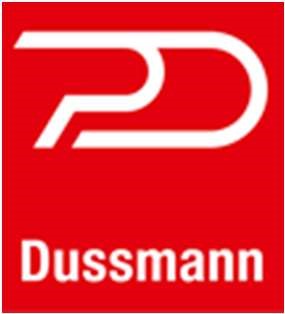 Kr. Barona iela 32, Rīga, LV-1011 Vien. reģ. Nr. 40003375103 PVN reģ. Nr. LV 40003375103 Tehniskais piedāvājums  SIA “P. Dussmann” apņemas ievērot Tehniskās specifikācijas prasības:TEHNISKĀ SPECIFIKĀCIJA  Pakalpojums tiek nodrošināts saskaņā ar Ministru kabineta 13.03.2012. noteikumiem Nr.172 „Noteikumi par uztura normām izglītības iestāžu izglītojamiem, sociālās aprūpes un sociālās rehabilitācijas institūciju klientiem un ārstniecības iestāžu pacientiem”, Ministru kabineta 20.06.2017. noteikumiem Nr.353 „Prasības zaļajam publiskajam iepirkumam un to piemērošanas kārtība”, Ministru kabineta 26.05.2009. noteikumi Nr.485 „Bioloģiskās lauksaimniecības uzraudzības un kontroles kārtība”, Ministru kabineta 15.09.2009. noteikumi Nr. 1056 „Lauksaimniecības produktu integrētās audzēšanas, uzglabāšanas un marķēšanas prasības un kontroles kārtība”, Ministru kabineta 29.09.2015. noteikumi Nr.545 „ Pārtikas apritē nodarbināto personu apmācības kārtība pārtikas higiēnas jomā”, Ministru kabineta 17.09.2013. noteikumiem Nr. 890 „Higiēnas prasības bērnu uzraudzības pakalpojuma sniedzējiem un izglītības iestādēm, kas īsteno pirmsskolas izglītības programmu”, Pārtikas aprites uzraudzības likumu (turpmāk – Likums), tai skaitā Eiropas Savienības regulām, kas regulē pārtikas apriti un uzraudzības kārtību un citiem spēkā esošiem normatīviem aktiem. Pakalpojuma sniedzējs nodrošina ēdiena pagatavošanu un piegādi Imantas 18. līnija 3A, Rīgā, kā arī citus pasākumus, lai nodrošinātu kvalitatīvu ēdienu piegādes pakalpojumu dažāda vecuma bērniem (ēdienkartē ievērojot enerģētiskās vērtības un uzturvielu normas izglītības iestādēm, kas īsteno pirmsskolas izglītības programmas līdz 12 stundām dienā izglītojamo vecumam: 1-2 gadi un 3-6 gadi), kuri uzturas Iestādē (provizoriski 229 dienas), – līdz 200 izglītojamajiem dienā un Iestādes personālam (provizoriski 229 dienas), – līdz 20 darbiniekiem dienā . Precīzu ēdināmo personu skaitu dienā nosaka Pasūtītājs līguma izpildes laikā.  Pakalpojums tiek nodrošināts ievērojot ēdienkarti, mainot to atbilstoši sezonai. Ēdienkarti un tehnoloģiskās kartes sastāda 10 dienām un saskaņo ar Iestādes māsu. Ēdienkartēs (1a pielikums) norāda vienas ēdienreizes ēdienu svaru un ēdienu uzturvērtības.  Piegādātājs (saskaņojot ar pasūtītāju) piegādā noteiktu daudzumu porciju 2 reizes dienā – no rīta un pusdienās.  Vienas dienas ēdināšanas pakalpojums vienam ēdināmajam izglītojamajam sastāv no brokastīm, pusdienām un launaga. Vienas dienas ēdināšanas pakalpojums vienam ēdināmajam darbiniekam sastāv no  pusdienām. Brokastis sastāv no biezputrām, sviestmaizēm, silta dzēriena u.c. Pusdienas sastāv no zupas, pamatēdiena, salātiem (svaigu dārzeņu vai dārzeņu/augļu), dzēriena, maizes u.c..   Launags sastāv no biezpiena, sacepumiem, siera, cīsiņiem, vārītās olas, smalkmaizītēm, cepumiem, biezpiena sieriņa, kefīra, jogurta, piena, dārzeņiem, augļiem u.c. Izglītojamo ēdienkartē katru nedēļu obligāti iekļauj: vismaz 300 g (neto) liesas gaļas vai zivs (fileja);vismaz 150 g (neto) kartupeļu; vismaz 1000 g piena, kefīra, jogurta vai citu skābpiena produktu; vismaz 100 g (neto) ar piena olbaltumvielām bagātu produktu (biezpiens,     siers); vismaz 250 g augļu vai ogu (1-2 gadi) un vismaz 400 g augļi  vai ogas (3-6 gadi); vismaz 500 g dārzeņu (1-2 gadi) un 650 g dārzeņu (3-6 gadi),un no tiem 250 g svaigā veidā. Izglītojamo uzturā neiekļauj: fritētus (frī) kartupeļus, kartupeļu kroketes un citus eļļā vārītus un analogus pārtikas produktus; mehāniski atdalītu gaļu; produktus, kuri ražoti no piena un kuros kāda piena sastāvdaļa aizvietota ar citu sastāvdaļu; majonēzi piedevu veidā, pasniedzot ēdienu (ēdienu pagatavošanā ir atļauts izmantot majonēzi, kurai pievienots ne vairāk kā 1 g sāls uz 100 g produkta); kečupu un tomātu mērci piedevu veidā, pasniedzot ēdienu (ēdienu pagatavošanā ir atļauts izmantot tomātu mērci un kečupu, kuram pievienots ne vairāk kā 1 g sāls uz 100 g produkta un kuri satur ne vairāk kā 15 g ogļhidrātu uz 100 g produkta); cukura konditorejas izstrādājumus, kuru sastāvā ir daļēji hidrogenēti augu tauki;            6.5.7. miltu konditorejas izstrādājumus, kuru sastāvā ir daļēji hidrogenēti augu tauki;             6.5.8. bezalkoholiskos dzērienus, kuriem pievienots kofeīns vai (un)                              aminoskābes. Gaļas produktus (piemēram, desas, cīsiņus, sardeles, gaļas konservus, žāvētus, kūpinātus un sālītus gaļas produktus) un apstrādātus zvejniecības produktus izglītojamo uzturā iekļauj, ja tie atbilst šādām prasībām: satur vismaz 70 % gaļas vai 60 % zivju; nesatur mehāniski atdalītu gaļu un izejvielas, kas ražotas no ģenētiski modificētiem organismiem; nesatur sojas pupas un to produktus; satur sāli mazāk par 1,25 g uz 100 g gaļas produkta un 1,5 g uz 100 g apstrādāta zvejniecības produkta. Tehniskās specifikācijas 6.5.4. un 6.5.5. apakšpunktā minētos pārtikas produktus uzturā iekļauj ne biežāk kā vienu reizi nedēļā un 6.6. punktā minētos pārtikas produktus – ne biežāk kā divas reizes nedēļā. Ēdiena gatavošanā nelieto margarīnu (izņemot margarīnu, kas nesatur daļēji hidrogenētus augu taukus), vairākkārt karsētas un pārkarsētas taukvielas, produktus, kuri ražoti no piena un kuros kāda piena sastāvdaļa aizvietota ar citu sastāvdaļu, buljona un zupu koncentrātus, garšvielu maisījumus, kas satur sāli un cukuru, sausos ķīseļa koncentrātus, ātri pagatavojamās kartupeļu biezputras (pusfabrikātus), no ģenētiski modificētām izejvielām ražotu augu eļļu. Gaļa maltās gaļas izstrādājumiem tiek malta Pakalpojuma sniedzēja ēdināšanas blokā. Gatavajam ēdienam pievienotā sāls daudzums nepārsniedz 0,4 g uz 100 g produkta un kopējais pievienotā sāls daudzums ēdienā nepārsniedz 2 g dienā. Izglītības iestādēs, kas īsteno pirmsskolas izglītības programmas 24 stundas dienā, gatavajam ēdienam pievienotā sāls daudzums nepārsniedz 0,4 g uz 100 g produkta un kopējais pievienotā sāls daudzums ēdienā nepārsniedz 3 g dienā. Izglītības iestādēs, kas īsteno pirmsskolas izglītības programmas līdz 12 stundām dienā, ēdienam pievienotā cukura daudzums nepārsniedz 20 g dienā. Izglītības iestādēs, kas īsteno pirmsskolas izglītības programmas 24 stundas dienā, ēdienam pievienotā cukura daudzums nepārsniedz 25 g dienā. Ēdieni nedēļas ēdienkartē neatkārtojas (izņemot ēdienu piedevas un maizi). Sastādot ēdienkarti, Pakalpojuma sniedzējs nodrošina , ka: Izglītojamie pirmsskolā saņems veselīgu un līdzsvarotu uzturu;   Ja izglītojamam ir ārsta apstiprināta diagnoze (piemēram, celiakija, cukura diabēts, pārtikas alerģija vai nepanesība), kuras dēļ nepieciešama uztura korekcija, izglītojamam tiek nodrošināta atbilstoša ēdināšana saskaņā ar ārstniecības personas rakstiskiem norādījumiem. Ēdiens (brokastis) tiek piegādāts līdz plkst.08:30, (pusdienas un launags) tiek piegādātas līdz plkst.11:30.  Nepieciešamos produktus ēdiena pagatavošanai nodrošina Pakalpojuma sniedzējs. Ēdienu pagatavo Pakalpojuma sniedzēja telpās, izmantojot Pakalpojuma sniedzēja traukus, termosus u.c. (turpmāk - inventārs).  Pakalpojuma sniedzējs ar savu autotransportu nodrošina pakalpojuma sniegšanu. Līguma izpildes nodrošināšanai noteiktajā apjomā un laika amplitūdā Pakalpojuma sniedzēja rīcībā jābūt ne mazāk kā 1  transportlīdzeklim. Transportējot pārtikas produktus, nodrošina to aizsardzību pret iespējamo piesārņojumu (piemēram, netīrumiem, mikroorganismiem) un ievēro šādas prasības: produktus transportē iepakojumā vai konteineros, kas nodrošina aizsardzību pret piesārņojumu; termiski neapstrādātos un patēriņam gatavos pārtikas produktus, transportējot savstarpēji nodala. Transportējot termiski apstrādātus vai atdzesētus produktus, ja to transportēšanas ilgums pārsniedz 30 min., nodrošina šādas temperatūras:  karstiem pārtikas produktiem temperatūru ne zemāku par +63°C; termiski apstrādātiem un atdzesētiem pārtikas produktiem temperatūru ne augstāku par +4°C; transportēšanas laikā pieļaujama īslaicīga temperatūras paaugstināšanās līdz +4°C; Produktu kopējais atrašanās ilgums temperatūras zonā starp +4°C un +63°C nedrīkst būt ilgāks par 4 stundām. Piegādāt atsevišķos traukos - hermētiski noslēgtos termosos vai iesaiņotus, atbilstoši transportēšanas prasību standartiem: salātus; zupas; pamatēdienus; dzērienu; smalkmaizītes, sacepumus, dārzeņus vai augļus. Pakalpojuma sniedzējam ir jānodrošina termosi vai cits piemērots inventārs, kas nepieciešams silto pusdienu piegādei un atbilstošs iesaiņojuma materiāls, kurš derīgs pārtikas produktiem.   Ēdienu pagatavošana un transportēšana jānodrošina atbilstoši Latvijas Republikas normatīvajos aktos noteiktajām sanitārajām, higiēnas un citu pārtikas produktu kvalitātei un ēdināšanas pakalpojumu sniegšanas noteiktajām prasībām. Ēdieniem jābūt pagatavotiem piegādes dienā, ievērojot normatīvajos aktos noteiktās prasības produktu uzglabāšanai, marķējumam un realizācijai. Ēdienkarte jāmaina atbilstoši sezonai, stingri pieturoties pie Tehniskā specifikācijā (1a Pielikums) norādītajām attiecībām, nepieciešamības gadījumā, izmaiņas saskaņojot ar Pasūtītāju. Izmantotiem produktiem jābūt svaigiem, neizmantot hidrogenizētos taukus. Garšas bagātināšanai lietot dabīgās garšvielas, garšaugus. Nepārsniegt ēdienkartē paredzētos vārāmās sāls daudzumus.  Lai gatavā ēdienā maksimāli saglabātu uzturvērtību, pareizi jāpielieto mūsdienīga ēdienu gatavošanas tehnoloģija (optimāli – termiskā pārstrāde, lietojot konvekcijas krāsnis). Ievērot uzglabāšanas nosacījumus. Nepieciešamības gadījumā pēc Pasūtītāja norādījumiem un ēdienkartes, atbilstoši līguma noteikumiem, ir jānodrošina veģetārs vai diētisks ēdiens. Pakalpojuma sniegšanā izmantotie ledusskapji un saldētavas nedrīkst saturēt ozona slāni noārdošas vielas (iesniegt apliecinājumu). Ēdienu 	gatavošanā 	un 	uzglabāšanā 	ieteicams 	izmantot energoefektīvas un ūdens taupīšanas iespējām atbilstošas virtuves iekārtas. Ēdināšanas pakalpojuma nodrošināšanā izmantotajiem trauku mazgāšanas un tīrīšanas līdzekļiem jābūt videi draudzīgiem (fosfātus nesaturošus) (iesniegt apliecinājumu).  Ieteicams pirkt produktus lielākā iepakojumā vai tādā iepakojumā, kas ir videi draudzīgs vai kura lielākā daļa ir otrreizēji pārstrādājama, vai produkta piegādātājs to pieņem atkārtotai izmantošanai. Ēdināšanas pakalpojumā izmantotie pārtikas produkti nesatur ģenētiski modificētos organismus, nesastāv no tiem un nav ražoti no tiem (iesniegt apliecinājumu). Ēdināšanas pakalpojumā izmantotie pārtikas produkti nedrīkst saturēt Eiropas Parlamenta un Padomes 2008. gada 16. decembra Regulas (EK) Nr.1333/2008 par pārtikas piedevām II pielikumā minētās pārtikas krāsvielas, izņemot C daļas II grupas pārtikas krāsvielas (iesniegt apliecinājumu). Ēdiena gatavošanai izmanto pārtikas produktus, no kuriem vismaz 10 no pamatproduktiem (piemēram, piena produkti, graudaugu izstrādājumi, gaļa, augļi un dārzeņi) atbilst BL, LPIA vai NPKS prasībām. Ēdināšanas pakalpojumam augļi, ogas un dārzeņi tiek izmantoti, ņemot vērā to sezonalitāti un pieejamību tirgū, kā arī ievērojot Zemkopības ministrijas izstrādāto vietējo augļu un dārzeņu pieejamības kalendāru, kas publicēts Iepirkumu uzraudzības biroja mājaslapas interneta vietnēvietnē:http://www.iub.gov.lv/files/upload/Auglu_pieejamibas_kalendars_01102014.pdf  un http://www.iub.gov.lv/files/upload/darzenu_pieejamibas_kalendars_01102014.p df . 2.pielikums19.09.2018. līgumam Nr. PIZO-18-61-līAtskaite par faktiski sniegto pakalpojumu: ēdiena piegādeRīgas Zolitūdes pirmsskolā izglītojamajiem un darbiniekiem2018.gada ______________mēnesīPakalpojuma sniedzēja atbildīgais darbinieks: _______    __________________   ____________                                                                                                           (amats)                 (vārds,uzvārds)                                    (paraksts)                                                                                               Tālrunis ____________________ ____.____.20________3. pielikums19.09.2018. līgumam Nr. PIZO-18-61-līRĒĶINS Nr. ______201_. gada ___. ___________4.pielikums19.09.2018. līgumam Nr. PIZO-18-61-lī 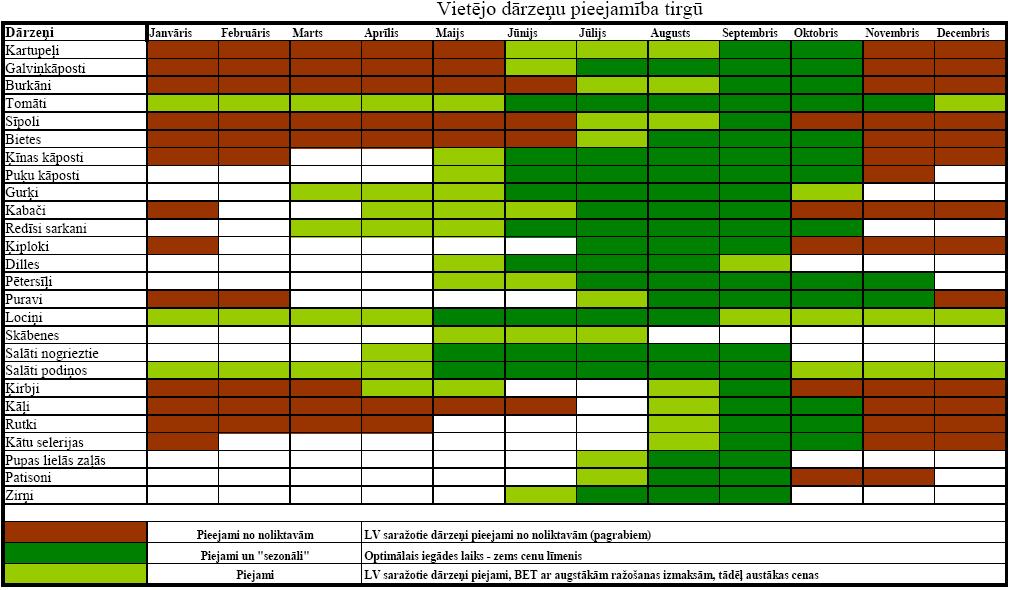 5.pielikums19.09.2018. līgumam Nr.PIZO-18-61-lī 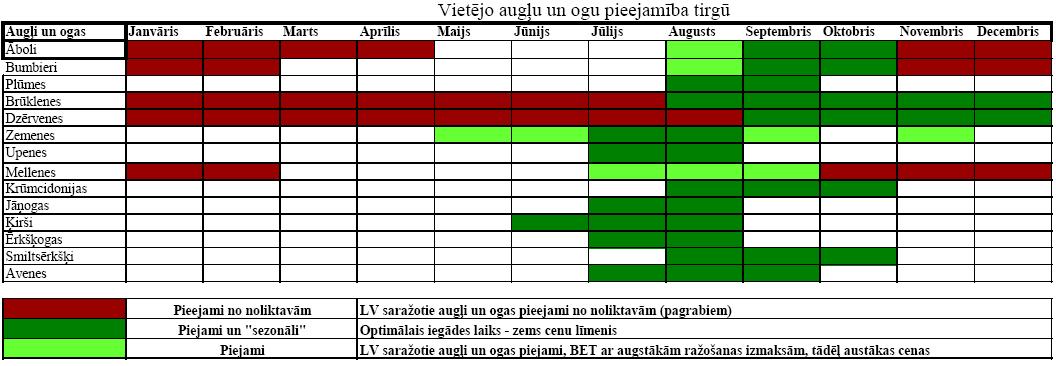 PasūtītājsPiegādātājsMaksātājs:Rīgas pilsētas pašvaldībaPVN Reģ. Nr.: LV9011524360Juridiskā adrese: Rātslaukums 1, Rīga, LV-1050Luminor Bank AS, Kods NDEALV2XKonta Nr.  LV26NDEA0021000916020RD iestādes kods: 2102616Saņēmējs:Rīgas Zolitūdes pirmsskolaImantas 18. līnija 3A, Rīga, LV-1029Tālrunis: 67848500E-pasts: rzolitud@riga.lvNosaukums SIA “P. Dussman”PVN Reģ. Nr. LV400033755103Juridiskā adrese:  Rīga, Krišjāna Barona iela 32, LV-1011Banka AS “SEB banka”Kods UNLALV2XKonta  Nr. LV09UNLA0050020873343 Tālrunis: mob. 29297099e-pasts:latvia@dussmann.lvDatums Ēdināmo izglītojamo skaits Pakalpojuma maksa (EUR)Ēdināmo darbiniekuskaitsPakalpojuma maksa (EUR)Kopējā summa(EUR) Pasūtītāja atbildīgā darbinieka parakstsPiegādātājs  Piegādātājs  PVN Reģ. Nr. Adrese BankaKods Konta  Nr.  PVN Reģ. Nr. Adrese BankaKods Konta  Nr.  Maksātājs:Maksātājs:Rīgas pilsētas pašvaldībaRīgas pilsētas pašvaldībaPVN Reģ. Nr. LV90011524360PVN Reģ. Nr. LV90011524360Rātslaukms 1, Rīga, LV-1050Luminor Bank AS Rātslaukms 1, Rīga, LV-1050Luminor Bank AS Kods NDEALV2XKods NDEALV2XSaņēmējs:Rīgas Zolitūdes pirmsskolaImantas 18 līnija 3A, Rīga, LV-1029Saņēmējs:Rīgas Zolitūdes pirmsskolaImantas 18 līnija 3A, Rīga, LV-1029Nr.NosaukumsĒdināmo izglītojamo skaitsMaksa par attiecīgo pakalpojumuizglītojamajam(EUR)  Ēdināmo darbiniekuskaits  Ēdināmo darbiniekuskaitsMaksa par attiecīgo pakalpojumudarbiniekam(EUR)Maksa par attiecīgo pakalpojumudarbiniekam(EUR)Summa(EUR)(3.aile x 4.aile+5.aile x 6.aile)Summa(EUR)(3.aile x 4.aile+5.aile x 6.aile)1.2.3.4.5.6.6.7.7.1.Par ēdiena piegādi, pamatojoties uz atskaiti par faktiski sniegto pakalpojumu Rīgas Zolitūdes pirmsskolā izglītojamajiem par periodu no _._.20__. līdz _._.20__.AizpildītAizpildītAizpildītAizpildītAizpildītAizpildītAizpildītPVN __%PVN __%PVN __%PVN __%PVN __%PVN __%PVN __%PVN __%PVN __%Summa apmaksaiSumma apmaksaiSumma apmaksaiSumma apmaksaiSumma apmaksaiSumma apmaksaiSumma apmaksaiSumma apmaksaiSumma apmaksaiSumma vārdiem:Iestādes vadītājs:Summa vārdiem:Iestādes vadītājs: